Pew Poll: Top Platforms For Journalists, Consumer NewsTwitter is the preferred platform for work-related tasks among 11,500 US journalists polled by Pew Research, followed by Facebook, Instagram, LinkedIn and YouTube. Meanwhile, 31% of consumers favor Facebook for their news, followed by YouTube, Twitter and Instagram.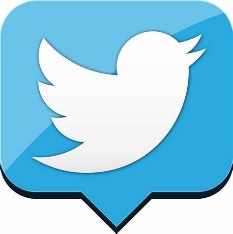 Social Media Today 6.28.22https://www.socialmediatoday.com/news/new-study-shows-twitter-is-the-most-used-social-media-platform-among-journa/626245/